INDICAÇÃO Nº 3987/2015Sugere ao Poder Executivo Municipal podar a copa de árvore na Rua Limeira, nº 1.289, no bairro Jardim Pérola. Excelentíssimo Senhor Prefeito Municipal, Nos termos do Art. 108 do Regimento Interno desta Casa de Leis, dirijo-me a Vossa Excelência para sugerir que, por intermédio do Setor competente, efetue a poda da copa de um pinheiro localizado na Rua Limeira, nº 1.289, no bairro Jardim Pérola, neste município, conforme protocolo nº 38015/2011. Justificativa:Este vereador foi procurado por moradores preocupados com a altura do pinheiro em questão, que está ameaçando a rede elétrica. Os moradores relatam ainda que o pinheiro é antigo e eles temem o risco de queda sobre os imóveis da vizinhança. Os munícipes reclamam ainda da demora na realização do serviço, já que protocolo data de 2011. A fim de atender a solicitação destes munícipes, subscrevo a presente propositura. Plenário “Dr. Tancredo Neves”, em 08 de outubro de 2.015.ANTONIO PEREIRA“Pereira”-Vereador Líder da Bancada PT-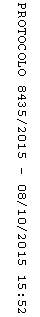 